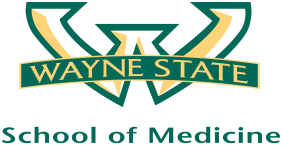 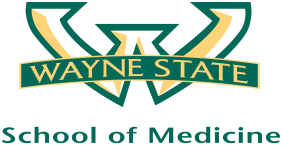 MEMORANDUMTo:		Faculty (SREP Mentors)From:		George S. Brush, Ph.D., DirectorMaster of Science in Basic Medical Sciences Program            313-577-1455Subject:	2019 Summer Research Experience Program (SREP)Date:		January 22, 2019The School of Medicine Office of Biomedical Graduate Programs is sponsoring the 2019 Summer Research Experience Program (SREP) for students in the Master of Science in Basic Medical Sciences (BMS) program.  SREP is for BMS students who wish to expand their biomedical research training.  As you know, many BMS students intend to obtain an MD degree.  Some also intend to expand their basic and clinical science research training.  Others are seeking to define their career goals.  SREP began in 2001 as a means of fulfilling these student needs and to provide the faculty with young students interested in research training and experience.The Summer Research Experience Program requires a 10 week research period during which students receive a stipend of $2500.  To assist faculty in providing research opportunities to BMS students, the SOM Office of Biomedical Graduate Programs will provide matching funds for the stipend ($1250 from the School of Medicine, $1250 from the sponsoring faculty or department/program).The mechanism by which SREP matching funds are provided is:  Faculty members sponsoring a student MUST submit a matching fund application (below) signed by the faculty member and the department chair/program director.  Copies of the approved application will be returned to the faculty member and department/program.It is the responsibility of the faculty sponsor's department or program to process the appropriate personnel forms to appoint the SREP student for stipend payment.To complete the award process, and the transfer of matching funds ($1,250 per student), please provide Deanna Dona, (Office of Biomedical Graduate Programs, 1128 Scott Hall, 7-1455), with a copy of the approved student’s SREP application form.The deadline for submission of the SREP and Matching Fund Application is Friday, March 15, 2019. The Application for Matching Funds is on the following page.  It can be duplicated as needed.DEADLINE:  Friday, March 15, 20192019Summer Research Experience Program (SREP)Matching Fund Application(Please Print or Type)Student Name:___________________________________________________		                         Last			                First    	                                     M.I.Sponsoring Department/Program:____________________________________Principal Investigator/Mentor:________________________________________(Signature & Date)Department Chair Approval:_________________________________________ (Signature & Date)Graduate Dean Approval:___________________________________________ (Signature & Date)Award AgreementUpon acceptance of a SREP award, the student and research sponsor agree that:The duration of the SREP project will not be less than 10 weeks.The research supervisor will provide personal supervision to assure a successful SREP experience.The student must submit a brief report at the end of the project summarizing the research to the faculty sponsor and the BMS Director. 